                                      BILJKA    CVJETNJAČA                      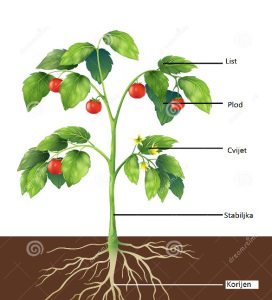 Cvjetnjače su  biljke   koje    imaju   cvijet .Dijelovi  biljke  jesu  :   korijen,  stabljika,  list ,  cvijet  i plod .Iz cvijeta  se razvija  plod  .Korijen je ispod  zemlje .Na stabljici su listovi i cvjetovi.  Pročitaj, pokaži dijelove biljke   na slici. Pogledaj biljke u svojoj okolini  . Koje dijelove biljke prepoznaješ ?